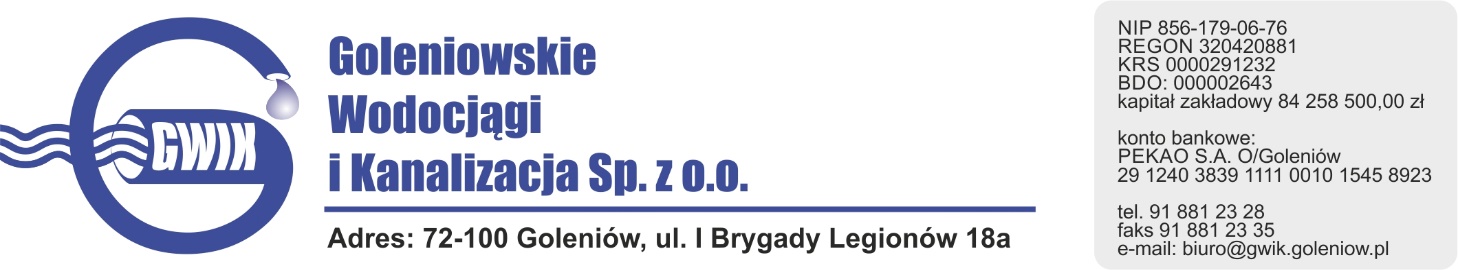 Goleniów 23.10.2020OGŁOSZENIE O PRZERWIE W DOSTAWIE WODYGoleniowskie Wodociągi i Kanalizacja Spółka z o.o. w Goleniowie informuje, iż w związku z pracami przyłączeniowymi na sieci wodociągowej w ul. Stargardzkiej w miejscowości Goleniów w dniu: 27.10.2020 r. (wtorek) zostanie wstrzymana dostawa wody do odbiorców  przy ulicy:- Wileńska- Stargardzka 13, 17, 19, 22, 23, 24, 24A,56, 58- Bolesława KrzywoustegoPlanowane godziny wstrzymania dostawy wody w godzinach od 900 do 1400  Godziny w/w prac mogą ulec zmianie.                                                                                 Przepraszamy za powyższe niedogodności.